Číslo smlouvy AMU 995/007/23PID AMU/23/028980Smlouva o poskytování poradenství pro zaměstnance dle § 1746 odst. 2 ve spojení s § 2631 a násl. zákona č. 89/2012 Sb., občanský zákoník, ve znění pozdějších předpisů Akademie múzických umění v Praze,veřejná vysoká škola dle zákona č. 111/1998 S., o vysokých školách,IČO: 613 84 984se sídlem Malostranské náměstí 259/12, 118 00 Praha 1 – Malá Strana zastoupená doc. PhDr. Ingeborg Radok Žádnou, rektorkouosoba odpovědná za realizaci smlouvy: Filip Malý, prorektor pro rozvoj, email: filip.maly@amu.cz, tel. 773 183 730emailový kontakt pro účely smluvní spolupráce: filip.maly@amu.cz(dále jen „objednatel“)a Mgr. Barbora Šimková, IČO: 117 81 122 se sídlem Pod Vrchem 877/82, 312 00 Plzeň 4 – Lobzy  emailový kontakt pro účely smluvní spolupráce: barb.simkov@gmail.com (dále jen „poskytovatel“)(společně též jako „smluvní strany“ či každá zvlášť jako „smluvní strana“)I.Poskytovatel se zavazuje poskytovat na základě této smlouvy na své náklady a odpovědnost služby, kterými jsou: poradenství v obtížných životních situacích zaměstnancům objednatele pracujícím mimo jednotlivé fakulty objednatele, , a to v rámci další péče o zaměstnance, v rozsahu nejvýše čtyř individuálních konzultací s konkrétním klientem v časovém rozmezí šesti po sobě jdoucích měsíců (v případě volné kapacity je možno poskytnout konzultací více). Součástí poskytovaných služeb není: krizová intervence; poskytování zdravotnických služeb; ani poskytování psychologických služeb v případě, kdy je v téže věci vedeno trestní řízení. Poskytovatel je v takovém případě oprávněn odmítnout poskytnutí služeb, či poskytování služeb přerušit nebo ukončit v případě pozdějšího zahájení trestního řízení v předmětné věci, přičemž se toto odmítnutí nepovažuje za porušení této smlouvy. Před zahájením poskytování služeb uzavře poskytovatel s konkrétním klientem individuální smlouvu, jejíž součástí bude informovaný souhlas klienta, a jejíž vzor je přílohou této smlouvy. Před využitím služby poskytovatel provede kontrolu příslušnosti klienta k AMU (zaměstnaneckou kartičkou nebo jiným srovnatelným způsobem), v opačném případě není možné za poskytnuté služby uplatnit právo na odměnu ve smyslu čl. II této smlouvy. Poskytovatel bude poskytovat shora uvedené plnění v místě plnění: Kampus AMU na adrese sídla objednatele. Poskytovatel bude poskytovat shora uvedené plnění v termínech:sudé pondělky, kromě státem uznaných dnů pracovního klidu, v čase: 10:00 - 14:00;liché pondělky, kromě státem uznaných dnů pracovního klidu, v čase 12:00 - 16:00.Smluvní strany si sjednávají, že objednatel za účelem naplnění účelu této smlouvy zveřejní pro své zaměstnance informaci o službách poskytovaných poskytovatelem dle této smlouvy, a to společně s emailovým kontaktem poskytovatele: barb.simkov@gmail.com a telefonickým kontaktem poskytovatele: +420 721 016 243, které budou sloužit zaměstnancům objednatele pro objednávání individuálních konzultací.II.Smluvní strany sjednávají, že objednatel zajistí pro účely poskytování služeb vhodné prostředí, a v přiměřeném rozsahu též drobné materiální zabezpečení (papír, psací potřeby atp.) dle pokynů poskytovatele. Smluvní strany sjednávají, že odměna náležející poskytovateli za služby dle této smlouvy bude vypočtena v hodinové sazbě 1.400 Kč za každou započatou hodinu skutečně poskytnutých služeb, přičemž počet hodin skutečně poskytnutých služeb bude dále navýšen o 1 hodinu připadající na související administrativní práce za každé 4 celé hodiny skutečně poskytnutých služeb. Poskytovatel uplatní právo na odměnu dle předchozího odstavce tak, že do 5 dnů ode dne skončení kalendářního měsíce zašle objednateli:vyúčtování služeb v rozsahu jednotlivých hodin dle předchozího odstavce; afakturu s náležitostmi účetního dokladu dle obecně závazných právních předpisů vystavenou v souladu s údaji uvedenými ve vyúčtování dle předchozího písm. se splatností 15 dnů ode dne jejího doručení objednateli;a to v elektronické formě na emaily faktury@amu.cz, barbora.vlachjanalikova@amu.cz a filip.maly@amu.cz. Cena dle tohoto odstavce je sjednána jako konečná a zahrnuje veškeré další náklady a jiné výdaje poskytovatele na plnění dle této smlouvy, není-li touto smlouvou výslovně sjednáno jinak. Smluvní strany sjednávají, že cena za služby dle této smlouvy bude objednatelem uhrazena na základě faktur vystavených poskytovatelem s náležitostmi účetního dokladu dle obecně závazných právních předpisů České republiky, a to se splatností 15 dnů. Stane-li se za trvání smluvního vztahu dle této smlouvy poskytovatel plátcem DPH, připočte se k jím fakturované odměně částka DPH v souladu s obecně závaznými právními předpisy. Smluvní strany pro takovýto případ dále sjednávají, že faktury poskytovatelem vystavené budou mít v takovém případě náležitosti daňového dokladu dle obecně závazných právních předpisů a tyto daňové doklady vystavené zhotovitelem dle této smlouvy mohou mít elektronickou formu v souladu s § 26 odst. 3 zákona o dani z přidané hodnoty. Smluvní strany sjednávají za účelem zajištění ověřitelnosti rozsahu a kvality služeb poskytovatele dle této smlouvy právo objednatele vyzvat poskytovatele, aby důvěryhodné třetí osobě, společně vybrané smluvními stranami nebo jednostranně vybrané objednatelem a přijetím písemného závazku mlčenlivosti takovou osobou, zpřístupnil do 15 dnů ode dne doručení výzvy evidenci klientů vč. jejich kontaktních údajů v rozsahu požadované odměny. Takováto třetí osoba pak bez zbytečného odkladu ověří správnost údajů vykazovaných poskytovatelem, aniž by však údaje o konkrétních klientech zpřístupnila objednateli. III.Poskytovatel je při plnění této smlouvy povinen postupovat s odbornou péčí a v souladu s obecně závaznými právními předpisy a oborovými standardy, zejména pak v souladu s Etickým kodexem pracovníků vysokoškolských poraden, jak je publikován na síti internet: https://www.asociacevsp.cz/o-nas/eticky-kodex/. Poskytovatel je povinen nakládat s osobnímu údaji, k nimž získá přístup v souvislosti s plněním této smlouvy, výlučně v souladu s Nařízením Evropského parlamentu a Rady (EU) 2016/679 ze dne 27. dubna 2016 o ochraně fyzických osob v souvislosti se zpracováním osobních údajů a o volném pohybu těchto údajů a o zrušení směrnice 95/46/ES, a příslušnými vnitrostátními předpisy, zejm. zákonem č. 110/2019 Sb., o zpracování osobních údajů, ve znění pozdějších předpisů. Nestanoví-li jinak obecně závazný právní předpis, tato smlouva nebo vykonatelné rozhodnutí orgánu moci veřejné, je poskytovatel povinen zachovávat mlčenlivost o všech skutečnostech a informacích, o kterých se dozví v souvislosti s poskytováním služeb dle této smlouvy, a to bez časového omezení i po skončení smluvního vztahu. Porušením povinnosti mlčenlivosti není přiměřené a rozumné nakládání s informacemi:které byly poskytovateli prokazatelně známé před jejich poskytnutím či zpřístupněním;které byly v době, kdy byly poskytovateli poskytnuty či zpřístupněny, prokazatelně veřejně známé a volně dostupné; které se staly veřejně známými a volně dostupnými poté, co byly poskytovateli poskytnuty či zpřístupněny, s výjimkou případů, kdy se tyto informace stanou veřejně známými v důsledku porušení povinností poskytovatele;o nichž objednatel předem písemně prohlásil, že je nepovažuje za důvěrné.  Tento závazek je poskytovatel povinen plnit nejen ve vztahu k důvěrným informacím a skutečnostem objednatele, ale rovněž jednotlivých klientů.Smluvní strany jsou povinny plnit své povinnosti z této smlouvy řádně, včas a bez zbytečného odkladu se navzájem vyrozumět o jakýchkoli skutečnostech, které by mohly mít vliv na její plnění, a poskytovat si při plnění této smlouvy nezbytnou součinnost i v rozsahu výslovně neupraveném. V. Smluvní strany berou na vědomí a souhlasí s tím, že objednatel uveřejní tuto smlouvu v souladu se zákonem č. 340/2015 Sb., o zvláštních podmínkách účinnosti některých smluv, uveřejňování těchto smluv a o registru smluv (zákon o registru smluv), ve znění pozdějších předpisů (dále jen „zákon o registru smluv“), a to neprodleně po podpisu této smlouvy. Smluvní strany souhlasně prohlašují, že ve smlouvě nejsou údaje podléhající obchodnímu tajemství ani údaje, jejichž uveřejněním by došlo k neoprávněnému zásahu do práv a povinností smluvních stran, jejich zástupců nebo jejich zaměstnanců, a souhlasí s uveřejněním smlouvy jako celku. Objednatel je nicméně oprávněn v případě potřeby ze smlouvy před jejím zveřejněním odstranit informace, které se podle zákona o registru smluv neuveřejňují nebo uveřejňovat nemusejí. V případě, že by přesto uveřejněním smlouvy došlo k neoprávněnému zásahu do práv a povinností smluvních stran, jejich zástupců či zaměstnanců, odpovídá každá smluvní strana za újmu způsobenou pouze jí samé a jejím vlastním zástupcům nebo zaměstnancům.Smluvní strany se dohodly, že tato smlouva nabývá účinnosti dnem uveřejnění v registru smluv podle zákona o registru smluv. Smluvní strany berou výslovně na vědomí a souhlasí s tím, že plnění smlouvy může nastat až po nabytí její účinnosti. Objednatel se zavazuje informovat druhou smluvní stranu o provedení registrace smlouvy zasláním kopie potvrzení správce registru smluv na e-mailovou adresu uvedenou v záhlaví této smlouvy.Tato smlouva se uzavírá na dobu určitou, a to do 30. 6. 2024. Kterákoli ze smluvních stran je oprávněna tuto smlouvu písemně vypovědět i bez uvedení důvodu s výpovědní dobou 3 měsíců, která počíná běžet dnem následujícím po doručení písemné výpovědi druhé smluvní straně. Kterákoli ze smluvních stran je dále oprávněna od této smlouvy odstoupit v případech stanovených zákonem, a rovněž v případě:ztráty oprávnění poskytovatele k výkonu činnosti, která je předmětem plnění dle této smlouvy nebo je nezbytná k její realizaci;zahájení insolvenčního řízení vůči poskytovateli;zahájení exekuce proti kterékoli smluvní straně.Není-li touto smlouvou sjednáno jinak, může být tato smlouvy měněna a doplňována výlučně vzestupně číslovanými písemnými dodatky podepsanými k tomu oprávněnými zástupci obou Smluvních stran.V rozsahu touto smlouvou výslovně neupraveném se vztah založený touto smlouvou a otázky s ním související řídí obecně závaznými právními předpisy České republiky. Tato smlouva je vyhotovena ve dvou stejnopisech, z nichž každá ze smluvních stran obdrží po jednom.Smluvní strany se zavazují řešit případné spory přednostně dohodou.Příloha:Informovaný souhlas a individuální poradenský kontraktText na webové stránky AMU s popisem služby a metodiky_________________________					_________________________za objednatele							poskytovatel Příloha 1Informovaný souhlas a individuální poradenský kontraktPřicházíte na konzultaci, tedy vstupujete do poradenského procesu, patrně proto, že byste rád/a zvýšil/a kvalitu svého života. Vaše cíle mohou být různé; zlepšení své vnitřní spokojenosti, vylepšení vztahů s lidmi ze svého okolí, nalezení smyslu života a svého životního směru, nalezení rovnováhy nebo také vylepšení svého zdravotního stavu, či něco úplně jiného. Setkání, ve kterých se po určitou dobu budeme potkávat, jsou zásadně postavena na osobním vzájemném vztahu. Pro vytvoření takové kvality je mimo jiné nutné, aby si obě zúčastněné strany byly vědomy svých práv i svých povinností. Službu poskytuji zaměstnancům/kyním mimofakultních pracovišť Akademie múzických umění v Praze (AMU) na základě smlouvy uzavřené mezi mnou a AMU v rámci další péče o zaměstnance, avšak svým jménem a na svou odpovědnost. AMU není poskytovatelem této služby a nijak za ni neodpovídá. Kontaktní osobou za AMU je prorektor pro rozvoj.Poradenské služby jsou klientům/kám pracujícím na AMU poskytovány zdarma a omezeny maximálním rozsahem v rozsahu nejvýše čtyř individuálních konzultací s konkrétním klientem/ou v časovém rozmezí šesti po sobě jdoucích měsíců (v případě volné kapacity je možno poskytnout konzultací více). Poskytovatelka služby se s ohledem na časovou omezenost služby zavazuje poskytnout informace o návazných službách vhodných pro konkrétní potřeby klienta/ky. Klient/ka svým podpisem bere na vědomí, že poskytovaná služba není zdravotnickou službou a není prováděna klinickým pracovištěm (tedy nenahrazuje služby klinického psychologa a psychiatra). S ohledem na tuto skutečnost má klient/ka povinnost pravdivě informovat poskytovatelku služeb o své případné psychologické či psychiatrické diagnóze a léčbě, či o akutním zhoršení vlastního psychického stavu. V případě, že by problematika klienta/ky byla nad rámec vzdělání, zkušeností či časových možností, poskytovatelka služby pomůže vyhledat vhodnou pomoc.Účast na poradenském procesu a obsah jednotlivých sezení jsou považovány za přísně důvěrné informace, které nejsou poskytovány třetím osobám, vč. AMU. Za účelem provedení namátkové kontroly objemu poskytovaných služeb může AMU požádat, aby poskytovatelka služby zpřístupnila evidenci kontraktů společně určené třetí osobě vázané povinností mlčenlivosti, která potvrdí kvantitativní správnost vykazovaných údajů, aniž by tyto údaje dále komukoli zpřístupnila.Poskytovatelka služby není oprávněna zasahovat poskytováním služeb do probíhajícího trestního stíhání a je v takovém případě oprávněna poskytování služeb odmítnout, ukončit či přerušit. Poskytovatelka služby však i v takovém případě pomůže vyhledat vhodnou pomoc. V případech vymezených zákonem je poskytovatelka služby povinna poskytnout orgánům činným v trestním řízení součinnost při odhalování a vyšetřování trestné činnosti, a to mj. v případě ublížení na zdraví klienta či dalších osob a v případě povinnosti poskytnout součinnost orgánům činným v trestním řízení, vč. oznamovací povinnosti vymezených trestných činů dle § 368 trestního zákoníku.KLIENT/KA MÁ PRÁVO:zeptat se na cokoli, co mu během setkání není jasné, co potřebuje osvětlitzeptat se na mou kvalifikaci / způsob práce / životní zkušenostiříci STOP 	– nejzásadnější pravidlo pro obě strany 		– odmítnutí nabízené aktivity, pokud ucítí, že pro něj v daný moment není vhodnásetkávání ukončit (s i bez udání důvodu)napsat mi zprávu / zavolat mi, v případě opravdu akutní potřeby 	(úzkostný stav, suicidální myšlenky)	být poučen o svých právech v souvislosti se zpracováním osobních údajů (samostatným dokumentem)aby mu byla služba poskytována v souladu s Etickým kodexem vysokoškolských poraden: https://www.asociacevsp.cz/o-nas/eticky-kodex/ KLIENT/KA MÁ POVINNOST:přicházet na setkání včas, podle předchozí domluvy s poskytovatelkou služebco nejdřív zavolat, pokud ví, že se na setkání dostaví se zpožděnímv případě potřeby bezodkladně hlásit zrušení termínu, přičemž je možné uskutečnit sjednané setkání online, s výjimkou akutní situace (zdraví ohrožující) výjimkou akutní situace (zdraví ohrožující)poskytovat poskytovatelce služeb adekvátní součinnost a pravdivé údaje, v rámci společné práce spolupracovat podle svého nejlepšího vědomípřijmout podíl své vlastní zodpovědnosti za průběh sezeníNEJZÁSADNĚJŠÍ POVINNOSTI POSKYTOVATELKY SLUŽEB:Přicházet na setkání včas, podle předchozí domluvy s klientem/koupokud je nucena sezení zrušit déle než 24 hodin před sjednaným termínem, nabídne náhraduneustále se dál vzdělávat a podrobovat se pravidelné supervizipřijímat jen takové úkoly, na které je kompetentní jak odborně, tak zkušenostminabídnout vhodnou alternativu, pokud ze zřetelných důvodů nemůže klienta/ku přijmoutNEJZÁSADNĚJŠÍ PRÁVA POSKYTOVATELKY SLUŽEB:odmítnout klienta/ku v případě, že na jeho zakázku z výše uvedených důvodů nestačípořizovat si záznamy ze sezení a konzultovat je se svými supervizory a kolegyukončit spolupráci s klientem/kou v případě, že jeho zakázka bude v zásadním rozporu s jejími vlastními hodnotami a zásadami, nebo v případě neposkytování odpovídající součinnosti ze strany klienta/kyneodpovědět na položenou otázku (viz pravidlo STOP u klienta/ky)nereagovat ve svém volném čase okamžitě na klientovu/činu zprávu / zavolání Klient/ka bere na vědomí, že i přes poskytnutí služeb podle nejlepšího vědomí a svědomí poskytovatelky služeb nemusí být dosaženo klientovo očekávaných výsledků. Klient/ka si uvědomuje, že změny vyžadují čas a že se může stát i to, že se po absolvovaném sezení nemusí okamžitě cítit lépe. Klient/ka chápe, že pokud s poskytovatelkou služeb rozpracuje nějaké své téma během sezení, projeví se tato skutečnost i v reálném životě, mimo terapeutickou místnost. Klient/ka tedy přebírá zodpovědnost za svůj podíl práce ve společném procesu, jehož cílem je zvýšení kvality klientova/čina života, a který neprobíhá pouze během společných setkání.JE POTŘEBA Z VAŠÍ STRANY NĚCO DODAT?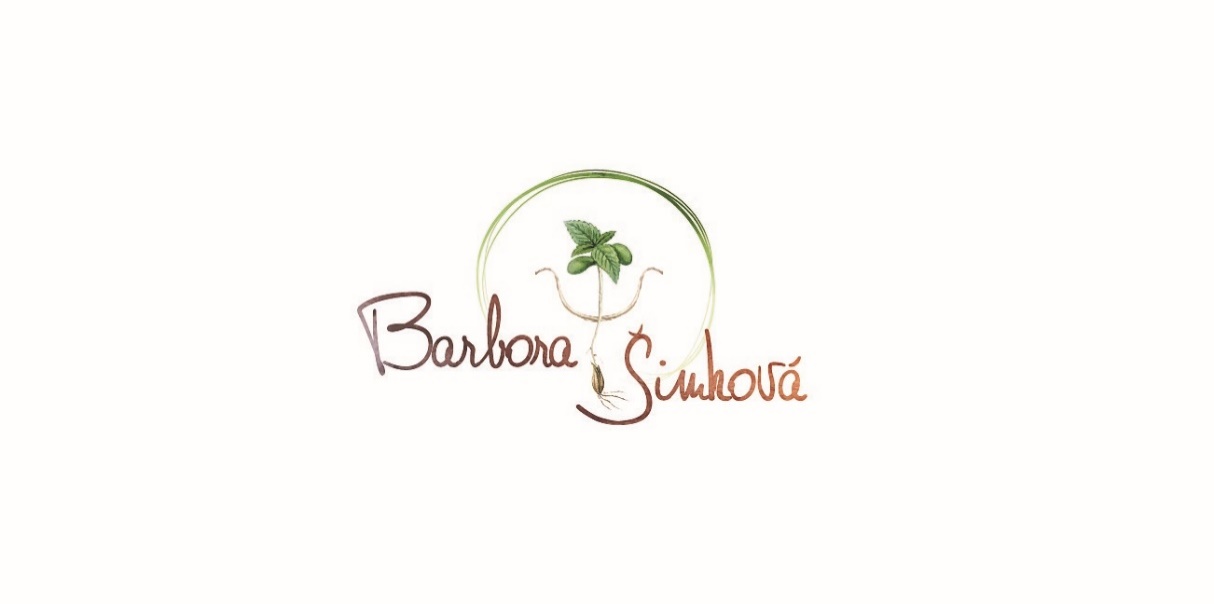 Příloha 2 – Text na webové stránky AMU s popisem služby a metodikyZásady poradenství v obtížných životních situacích poskytovaných zaměstnancům/kyním nefakultních pracovišť Akademie múzických umění v Praze  Zkušební období od 1. 1. 2024 do 30. 6. 2024 Poskytovatelka služeb: Mgr. Barbora Šimková, IČO: 117 81 122, se sídlem Pod Vrchem 877/82, 312 00 Plzeň 4 – Lobzy   Pravidelné hodiny poskytování služeb: sudé pondělky krom státních svátků 10:00 - 14:00 liché pondělky krom státních svátků 12:00 - 16:00 Pouze po objednání předem na emailu barb.simkov@gmail.com nebo telefonu +420 721 016 243 Poskytovatelka služby neposkytuje krizovou intervenci. Příklad: Na AMU se vyskytne případ vážného psychického zhroucení zaměstnance. Poradna neposkytuje psychologické služby v případě, že se jedná o aktuální trestně-právní záležitost. Příklad: Klient/ka je obětí trestného činu, např. sexuálního zneužívání, které je ve stádiu odhalení či šetření. Při využití služby je třeba prokazovat příslušnost k AMU (zaměstnaneckou kartičkou nebo jiným srovnatelným způsobem), v opačném případě není možné čerpat služby jako bezplatné. Službu je možno využít v rozsahu nejvýše čtyř individuálních konzultací s konkrétním klientem/ou v časovém rozmezí šesti po sobě jdoucích měsíců (v případě volné kapacity je možno poskytnout konzultací více). Před zahájením poskytování služeb klient/ka musí podepsat informovaný souhlas, ve kterém jsou uvedeny další podrobnosti o poskytované službě – vzor ke stažení, a obdrží informace o zpracování svých osobních údajů v souvislosti s poskytovanou službou – vzor ke stažení. Poskytovatelka služby nepředává informace o klientech/kách AMU a čerpání služeb je tak ve vztahu k AMU anonymní. Za účelem provedení namátkové kontroly objemu skutečně poskytnutých služeb a plnění povinnosti vedení kontraktů může AMU požádat, aby poskytovatelka služby zpřístupnila evidenci kontraktů takové společně určené třetí osobě, která AMU nesdělí obsah kontraktů ani výkazů, jen potvrdí kvantitativní správnost vykazovaných údajů. V případě dotazů se obracejte na prorektora pro rozvoj AMU. Poskytovatelka služeb:Klient:Mgr. Barbora Šimkovájméno a příjmení:IČO11781122datum narození: sídlo a korespondenční adresaPod Vrchem 877/82, 312 00telefon:email:pozice v rámci AMU:V Praze, dne _________________________________podpisposkytovatelky služebpodpis klienta/ky